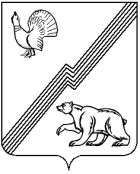 АДМИНИСТРАЦИЯ ГОРОДА ЮГОРСКАХанты-Мансийского  автономного  округа-ЮгрыПОСТАНОВЛЕНИЕ(ПРОЕКТ)от  _______________		          				                             № ____О внесении изменений в постановление администрации города Югорска от 23.11.2018 № 3236 «О порядке расчета начальной (минимальной) цены договора на размещение нестационарных торговых объектов на территории города Югорска»В соответствии с постановлением администрации города Югорска от 30.09.2016 № 2367 «Об утверждении Положения о размещении нестационарных торговых объектов на территории города Югорска»: 1. Внести в постановление администрации города Югорска от 23.11.2018 № 3236 «О порядке расчета начальной (минимальной) цены договора на размещение нестационарных торговых объектов на территории города Югорска» изменение, изложив приложение в новой редакции (приложение).2. Опубликовать постановление в официальном печатном издании и разместить на официальном сайте органов местного самоуправления города Югорска.3. Настоящее постановление вступает в силу после его официального опубликования.Глава города Югорска                                                                    А.Ю. ХарловЛист согласования к проекту постановления администрации города Югорска «Об утверждении административного регламента предоставления муниципальной услуги «Выдача разрешения на установку и эксплуатацию рекламных конструкций на соответствующей территории, аннулирование такого разрешения»Проект муниципального нормативного правового акта коррупциогенных факторов не содержитНачальник юридического отдела департамента муниципальной собственности и градостроительства       ______________   Н.В.МихайПроект МНПА размещен на независимую антикоррупционную экспертизу с 13.03.2023 по 23.03.2023ПОЯСНИТЕЛЬНАЯ ЗАПИСКАк проекту постановления администрации города Югорска«О внесении изменений в постановление администрации города Югорска от 23.11.2018 № 3236 «О порядке расчета начальной (минимальной) цены договора на размещение нестационарных торговых объектов на территории города Югорска»Проект постановления администрации города Югорска «О внесении изменений в постановление администрации города Югорска от 23.11.2018 № 3236 «О порядке расчета начальной (минимальной) цены договора на размещение нестационарных торговых объектов на территории города Югорска» подготовлен в целях создания благоприятных условий для предпринимательской деятельности в области размещения нестационарных торговых объектов.Изменения в постановление вносятся в связи с необходимостью корректировки (актуализации) расчета минимально (начальной) цены размещения нестационарного торгового объекта в год (начальная цена аукциона) ввиду того, что приказом Департамента по управлению государственным имуществом Ханты-Мансийского автономного округа – Югры от 21.11.2022 № 31-нп утвержден новый средний уровень кадастровой стоимости земельных участков по муниципальным районам и городским округам на территории Ханты-Мансийского автономного округа – Югры, а также в связи с уточнением понижающих коэффициентов для отдельных видов НТО.Главный специалист отдела по работе с юридическими лицами УАиГ ДМСиГ 								      В.В. ГородовичПриложение к постановлениюадминистрации города Югорскаот _________________  № ______Порядок расчета начальной (минимальной) цены договора (цены лота) на размещение нестационарных торговых объектов на территории города Югорскарасчет начальной (минимальной) цены договора (цены лота) размещения нестационарного торгового объекта в год (начальной цены аукциона) осуществляется по формуле:Пл = СУКС × Кс × Км × Ксз × SНТО, гдеПл – начальная (минимальная) цена размещения нестационарного торгового объекта в год (начальная цена аукциона);СУКС – средний уровень кадастровой стоимости земельных участков по муниципальным районам и городским округам на территории Ханты-Мансийского автономного округа – Югры, утвержденный приказом Департамента по управлению государственным имуществом Ханты-Мансийского АО - Югры от 21.11.2022 № 31-нп «Об утверждении результатов определения кадастровой стоимости земельных участков на территории Ханты-Мансийского автономного округа – Югры» по 4 виду разрешенного использования для города Югорска (предпринимательство);– коэффициент, учитывающий тип (вид) нестационарного торгового объекта;Км – коэффициент, учитывающий территориальное месторасположение нестационарных торговых объектов;Ксз – коэффициент сезонности работы нестационарного торгового объекта, устанавливается равным 1 для объектов, функционирующих круглогодично, 0,5 – функционирующих сезонно (один сезон) в периоды, определенные постановлением Губернатора Ханты-Мансийского автономного округа – Югры от 10.02.1999 № 54 «О сроках наступления сезонов года на территории округа»;SНТО – площадь нестационарного торгового объекта в соответствии со схемой размещений нестационарных торговых объектов, утвержденной постановлением администрации города Югорска от 21.06.2011 № 1308.Коэффициенты типов (видов) нестационарных торговых объектовКоэффициенты территориального месторасположениянестационарных торговых объектовНаименование органаДата поступления на согласование и подпись лица, принявшего документДата согласованияПодписьДолжность, ФИО, лица,согласовавшего проект НПАДепартамент  муниципальной собственности и градостроительстваЗаместитель главы города- директор ДепартаментаЮ.В. КотелкинаДепартамент  муниципальной собственности и градостроительстваНачальник УАиГ, гл. архитекторА.К. НекрасоваДепартамент  муниципальной собственности и градостроительстваНачальник юридического отдела ДМСиГН.В. МихайДепартамент экономического развития и проектного управленияДиректор департаментаИ.В. ГрудцынаЮридическое управлениеНачальник управленияА.С. ВласовУправляющий деламиД.А. КрыловИсполнитель: главный специалист отдела по работе с юридическими лицами УАиГ ДМСиГ В.В. ГородовичИсполнитель: главный специалист отдела по работе с юридическими лицами УАиГ ДМСиГ В.В. ГородовичИсполнитель: главный специалист отдела по работе с юридическими лицами УАиГ ДМСиГ В.В. ГородовичИсполнитель: главный специалист отдела по работе с юридическими лицами УАиГ ДМСиГ В.В. ГородовичРассылка:ДМСиГ - 1ОДиАО - 2ЮУ – 1Гарант - 1ДЭРиПУ - 1Консультант - 1УВПиОС - 1№ п/пТип (вид) нестационарных торговых объектовКоэффициент Кс1Торговый павильон0,82Торговый киоск0,63Тонар 0,64Торговая палатка0,45Бахчевой развал0,46Торговый автомат (вендинговый автомат)0,2№ п/пНаименование микрорайонаКоэффициент Км1Микрорайон № 1Микрорайон № 8Микрорайон № 10Микрорайон № 110,62Микрорайон № 2Микрорайон № 3Микрорайон № 5Микрорайон № 5АМикрорайон № 9Микрорайон № 120,43Микрорайоны не указанные в пунктах 1 и 2 настоящей таблицы0,2